Прокурор Новодугинского района разъясняет:С 1 января 2024 года актуализированы акты Минтруда в связи с расширением круга лиц, имеющих право направить полученные средства материнского капитала на формирование накопительной пенсии В связи с принятием Федерального закона от 04.08.2023 № 460-ФЗ «О внесении изменений в статьи 7 и 12 Федерального закона «О дополнительных мерах государственной поддержки семей, имеющих детей» внесены соответствующие поправки в Правила направления неиспользованных средств (части средств) материнского (семейного) капитала на формирование накопительной пенсии и Правила отказа от направления средств (части средств) материнского (семейного) капитала на формирование накопительной пенсии. Оплатить налоги за ребенка можно в Личном кабинете налогоплательщика с помощью вкладки "Семейный доступ" Сообщается, в каких случаях возникает обязанность уплатить налог, кто может это сделать за несовершеннолетнего ребенка, а также указаны способы перечисления средств. Одним из таких способов является вкладка «Семейный доступ» в ЛКН. В информации приведен перечень действий для добавления пользователя в ЛКН и уплаты налога за ребенка. Прокурор Новодугинского района разъясняет:Установлена возможность возврата излишне взысканных денежных средств на счета территориального органа ФССП Также предусматривается возможность возврата излишне уплаченных задатка, внесенного в счет исполнения обязательств по заключенному по результатам торгов договору, и суммы неустойки (штрафа, пени), начисленной поставщику (подрядчику, исполнителю) в связи с неисполнением или ненадлежащим исполнением обязательств, предусмотренных контрактом. Соответствующие дополнения внесены в общие требования к возврату излишне уплаченных (взысканных) платежей, предусмотренных Федеральным законом «Об организации предоставления государственных и муниципальных услуг». Также скорректирован перечень документов, прилагаемых к заявлению на возврат денежных средств. Предусмотрено также, что в случае наличия на рассмотрении у администратора доходов бюджета (получателя денежных средств) заявления на возврат заявителя и заявления органа принудительного исполнения, поданных в отношении одного и того же платежа, в приоритетном порядке рассматривается заявление заявителя (его представителя). Прокурор Новодугинского района разъясняет:С 1 сентября 2024 г. устанавливается порядок допуска к занятию педагогической деятельностью по образовательным программам дошкольного и начального общего образования совершеннолетних лиц, обучающихся по образовательным программам среднего профессионального образования и успешно прошедших промежуточные аттестации Определен перечень документов, представляемых работодателю. Решение о допуске обучающегося к педагогической деятельности принимается работодателем по результатам проведенного с ним собеседования. В случае принятия решения о допуске обучающегося к педагогической деятельности работодатель заключает с ним трудовой договор в соответствии с Трудовым кодексом РФ. Настоящий приказ действует до 1 сентября 2030 года. Прокурор Новодугинского района разъясняет:Высокофункциональные протезы с микропроцессорным управлением включены в федеральный перечень реабилитационных мероприятий, технических средств реабилитации и услуг, предоставляемых инвалиду В соответствии с Законом «О социальной защите инвалидов в Российской Федерации» государство гарантирует инвалидам проведение реабилитационных мероприятий, получение технических средств и услуг, предусмотренных федеральным перечнем реабилитационных мероприятий, технических средств реабилитации и услуг, предоставляемых инвалиду за счет средств федерального бюджета. Прокурор Новодугинского района разъясняет:С 1 января 2024 года физические лица, получающие доходы в виде региональных и муниципальных грантов, премий, подарков в денежной или натуральной форме, освобождены от уплаты НДФЛ Установлено, что не подлежат налогообложению в том числе доходы в виде грантов, премий, призов и (или) подарков в денежной и (или) натуральной формах по результатам участия в соревнованиях, конкурсах, иных мероприятиях, перечень которых утвержден высшим исполнительным органом субъекта РФ или решением представительного органа муниципального образования, в виде оплаты стоимости проезда к месту проведения таких соревнований, конкурсов, иных мероприятий и обратно, питания (за исключением стоимости питания в сумме, превышающей размеры суточных, предусмотренные пунктом 1 статьи 217 НК РФ) и предоставления помещения во временное пользование, полученные налогоплательщиком за счет средств бюджетов субъектов РФ и (или) местных бюджетов. Также освобождены от налогообложения доходы в виде единовременного денежного поощрения, полученные налогоплательщиками в соответствии с Указом Президента РФ от 13 мая 2008 года N 775 "Об учреждении ордена "Родительская слава", Указом Президента РФ от 15 августа 2022 года N 558 "О некоторых вопросах совершенствования государственной наградной системы Российской Федерации". Предусматривается, что внесенные изменения распространяются на доходы, полученные с 1 января 2023 года. Прокурор Новодугинского района разъясняет:Актуализирован примерный порядок предоставления гражданам социальных услуг в форме социального обслуживания на дому Документ определяет правила предоставления социальных услуг в форме социального обслуживания на дому гражданам РФ, иностранным гражданам и лицам без гражданства, постоянно проживающим на территории РФ, беженцам, которые признаны нуждающимися в социальном обслуживании и которым предоставляется социальная услуга или социальные услуги. Основанием для рассмотрения вопроса о предоставлении социального обслуживания на дому является поданное в письменной или электронной форме с использованием Единого портала госуслуг или информационно-телекоммуникационной инфраструктуры субъекта РФ заявление. Признаны утратившими силу аналогичный приказ Минтруда от 24 ноября 2014 г. N 939н и изменяющие его акты. Обновлен примерный порядок предоставления социальных услуг в полустационарной форме социального обслуживания Документ устанавливает правила предоставления социальных услуг в полустационарной форме социального обслуживания гражданам РФ, иностранным гражданам и лицам без гражданства, постоянно проживающим на территории РФ, беженцам, которые признаны нуждающимися в социальном обслуживании и которым предоставляются социальные услуги. При определении необходимых гражданину видов социальных услуг, предоставляемых в полустационарной форме, учитывается нуждаемость в получении таких услуг, характер обстоятельств, которые ухудшают или могут ухудшить условия жизнедеятельности гражданина. Основанием для рассмотрения вопроса о предоставлении социальных услуг в полустационарной форме социального обслуживания является поданное в письменной или электронной форме с использованием Единого портала госуслуг или информационно-телекоммуникационной инфраструктуры субъекта РФ заявление. Признаны утратившими силу аналогичный приказ Минтруда от 24 ноября 2014 г. № 938н и изменяющие его акты. СФР утверждена форма СЗВ-ДСО, в соответствии с которой представляются сведения о периодах работы, дающей право на ежемесячную доплату к пенсии Приказ содержит: форму «Сведения о периодах работы, дающей право на ежемесячную доплату к пенсии, и сумме заработка, из которого исчисляется размер ежемесячной доплаты к пенсии застрахованного лица (СЗВ-ДСО)»; порядок заполнения формы; формат сведений для формы СЗВ-ДСО. Данную форму заполняют страхователи, использующие труд членов летных экипажей воздушных судов гражданской авиации, и страхователи, относящиеся к организациям угольной промышленности, имеющие рабочие места, занятость на которых дает право на ежемесячную доплату к пенсии. С утверждением новой формы утратит силу постановление Правления ПФР от 3 ноября 2022 г. N 251п. Минтруд планирует обновить виды деятельности, при осуществлении которых учреждения должны представлять сведения в территориальные органы СФР для мониторинга системы оплаты труда работников бюджетной сферы Проект приказа содержит перечень кодов ОКВЭД2 и наименования видов деятельности, при осуществлении которых учреждения в составе единой формы ЕФС-1 представляют сведения, предусмотренные пунктом 9 статьи 11 Закона об индивидуальном (персонифицированном) учете. Согласно пояснению Минтруда уточнение обусловлено приведением перечня основных видов экономической деятельности страхователей государственных муниципальных учреждений, участвующих в мониторинге заработных плат по форме ЕФС-1 подраздел 1.3 с перечнем видов ОКВЭД учреждений, сдающих отчетность по формам федерального статистического наблюдения ОКУД 0606048, 606047, 606045, 606049, 0606046. Прокурор Новодугинского района разъясняет:До 1 января 2025 г. продлены особенности обращения лекарственных препаратов для медицинского применения, которые предназначены для применения в условиях чрезвычайной ситуации, лечения заболеваний, представляющих опасность для окружающих, заболеваний и поражений, полученных в результате воздействия неблагоприятных факторов Регистрационные удостоверения лекарственных препаратов для медицинского применения со сроком действия до 1 января 2024 г., выданные в соответствии с Постановлением Правительства РФ от 3 апреля 2020 г. N 441, действительны до 1 января 2025 г. и подлежат замене Минздравом России до 1 декабря 2023 г. без прохождения процедуры государственной регистрации в отношении соответствующих лекарственных препаратов для медицинского применения с внесением соответствующих записей в государственный реестр лекарственных средств для медицинского применения. Разрешения на временное обращение серии (партии) лекарственного препарата, не зарегистрированного в РФ и разрешенного для медицинского применения на территории иностранных государств, выданные в соответствии с Постановлением Правительства РФ от 3 апреля 2020 г. N 441, действительны до 1 января 2025 г. и подлежат замене до 31 декабря 2023 г. по заявлению юридического лица, представленному в Минздрав России в срок до 1 декабря 2023 г., с внесением Минздравом России соответствующих изменений в реестр выданных разрешений на временное обращение указанной серии (партии) лекарственного препарата. Решения о государственной регистрации предельных отпускных цен производителей на лекарственные препараты, включенные в перечень жизненно необходимых и важнейших лекарственных препаратов, принятые в соответствии с Постановлением Правительства РФ от 3 апреля 2020 г. N 441, срок действия которых истекает до 1 января 2024 г., действительны до 1 января 2025 г. Урегулирован порядок возмещения медицинским организациям расходов на проведение медосмотров и диспансеризации сотрудников МЧС, уголовно-исполнительной системы и таможенных органов Соответствующие дополнения внесены в Правила возмещения медицинским организациям государственной и муниципальной систем здравоохранения расходов на проведение медицинских осмотров, диспансеризации, утвержденные постановлением Правительства РФ от 31.12.2004 N 911. Постановление вступает в силу с 21 января 2024 г. Прокурор Новодугинского района разъясняет:Разъяснены некоторые особенности применения действующих с 1 сентября 2023 г. изменений в предоставлении коммунальной услуги газоснабжения В частности, сообщается о необходимости перезаключения договоров о техническом обслуживании внутриквартирного газового оборудования в многоквартирном доме (далее - МКД) и приведения в соответствие с положениями ЖК РФ договоров о техническом обслуживании и ремонте внутридомового газового оборудования, о порядке приведения договора управления МКД в соответствие с действующим жилищным законодательством, об исполнении обязательств по договору управления МКД с помощью привлеченных по договорам иных лиц (в том числе специализированные и иные организации). 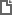 Приказ Минтруда России от 10.10.2023 № 754н
«О внесении изменений в некоторые приказы Министерства труда и социальной защиты Российской Федерации по вопросам реализации права на дополнительные меры государственной поддержки семей, имеющих детей»
<Информация> ФНС России
«Как заплатить налоги на имущество за несовершеннолетних детей - памятка для родителей» Приказ Минфина России от 16.10.2023 № 165н
«О внесении изменений в Общие требования к возврату излишне уплаченных (взысканных) платежей, утвержденные приказом Министерства финансов Российской Федерации от 27 сентября 2021 г. № 137н». Приказ Минпросвещения России от 16.10.2023 № 771
«Об утверждении Порядка допуска совершеннолетних лиц, обучающихся по образовательным программам среднего профессионального образования, к занятию педагогической деятельностью по образовательным программам дошкольного образования и начального общего образования»Распоряжение Правительства РФ от 10.11.2023 № 3149-р
«О внесении изменений в распоряжение Правительства РФ от 30.12.2005 № 2347-р»Федеральный закон от 14.11.2023 № 533-ФЗ
«О внесении изменений в статью 217 части второй Налогового кодекса Российской Федерации» Приказ Минтруда России от 08.08.2023 № 647н
«Об утверждении Примерного порядка предоставления социальных услуг в форме социального обслуживания на дому»
Приказ Минтруда России от 08.08.2023 N 648н
«Об утверждении Примерного порядка предоставления социальных услуг в полустационарной форме социального обслуживания»
Приказ СФР от 11.10.2023 № 2018
«Об утверждении формы и формата сведений о периодах работы, дающей право на ежемесячную доплату к пенсии, и сумме заработка, из которого исчисляется размер ежемесячной доплаты к пенсии застрахованного лица (СЗВ-ДСО), а также порядка заполнения формы указанных сведений»
Проект Приказа Минтруда России «Об определении видов деятельности, при осуществлении которых страхователи, являющиеся государственными (муниципальными) учреждениями, представляют в составе единой формы сведений в органы Фонда пенсионного и социального страхования Российской Федерации сведения, предусмотренные пунктом 9 статьи 11 Федерального закона от 1 апреля 1996 г. № 27-ФЗ «Об индивидуальном (персонифицированном) учете в системах обязательного пенсионного страхования и обязательного социального страхования» Постановление Правительства РФ от 07.11.2023 N 1870
«О внесении изменений в постановление Правительства Российской Федерации от 3 апреля 2020 г. N 441»Постановление Правительства РФ от 08.11.2023 N 1871
"О внесении изменений в постановление Правительства Российской Федерации от 31 декабря 2004 г. N 911" <Письмо> Минстроя России от 31.10.2023 N 67211-АЕ/04
«О некоторых вопросах в связи с вступлением в силу Федерального закона от 18.03.2023 № 71-ФЗ» 